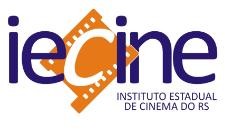 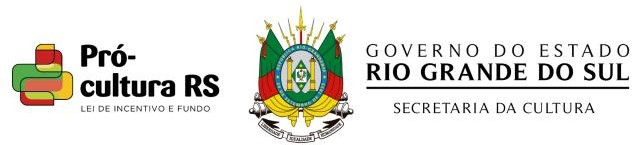 ANEXO VI AUTORIZAÇÃO DE USO DE IMAGEMEdital SEDAC nº 05/2019Edital de Concurso “Pró-cultura RS FAC do Audiovisual II”Eu, 		,  CEPC  nº 		, AUTORIZO   o   uso   de  imagens do  Projeto 	[nome  do  projeto] 	à Secretaria da Cultura e ao Instituto Estadual de Cinema para divulgação na imprensa, catálogos, postais, livros e outros impressos, audiovisuais e meio eletrônico (web e e-mail).E, por estar justo e acordado, firmo o presente Termo de Autorização de Uso deImagem. 	, em 	de 	de 201_.Nome e assinatura do representante legal do proponenteEdital SEDAC nº 05/2019 “Pró-cultura RS FAC do Audiovisual II”	36